Kindred Vocabulary Week of 09/23 – 09/27 Vocabulary quiz on Friday 09/27You will be required to use each word in a complete sentence that demonstrates your understanding of the word and its meaning. Malevolentwith evil intentions; evil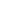 tentativelyhesitantly, uncertainlyrecedeto move back, to withdrawweltsa lump of line or raised flesh caused by heavy blowsante bellumexisting before the war(civil war)